Муниципальное  общеобразовательное учреждение «Средняя общеобразовательная школа №12» х.АлтуховБлагодарненского городского округаСтавропольского краяМАТЕРИАЛЫ
НЕДЕЛИ ТЕХНОЛОГИИ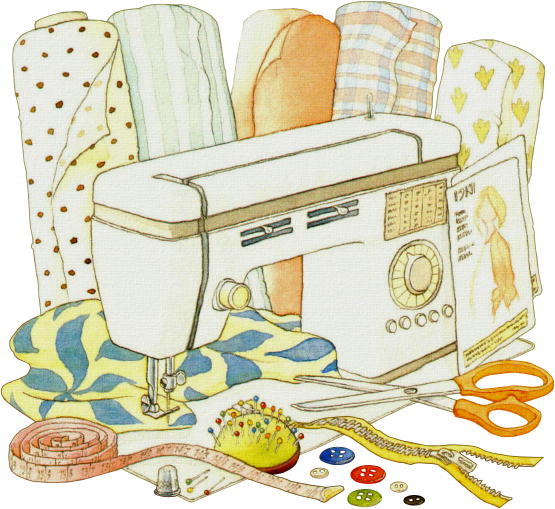                    Учитель технологии:                                      Цындрина Н. Н.Декабрь  2021 годМуниципальное  общеобразовательное учреждение «Средняя общеобразовательная школа №12» х. .АлтуховБлагодарненского городского округаСтавропольского краяПроведено в рамках недели технологииИгры, кроссворды, загадки.Учитель технологииЦындрина Н. Н.13 декабря 2021 г.Игра "Доскажи словечко"Воля и труд _____________________Не потрудиться, так и хлеба _________________Кто хорошо трудится, тому есть чем___________Труд человека кормит, а _____________________Кто трудится, тот и _________________________Без труда нет ______________Встанешь пораньше - ____________________Где работа, там и густо, а в ленивом доме______Кто любит прохлаждаться, тому______________Дитя любит ласку, а ________________________Всякий дом хозяином ______________Обед не в обед, как _________________________Хозяин в дому, что_______________, хозяюшка в дому – что______________________________Каков приход, таков и___________________Шире себя жить - _______________________Вопросы.	По горизонтали.                                                                   По вертикали.1. Любимая еда в столовой.                                 1. Рабочий орган швейной машинки.2. Хлопчатобумажная ткань.                                2. Нить в переплетении.3. Ведение домашнего хозяйства.                     3. Растительное волокно.4. Растут арбузы…                                                   4. Самая узкая часть туловища.5. Узкая полоса по краю ткани.                           5. Блюдо из нескольких продуктов,6. Присборенный низ на юбке,                                  заправленное сметаной, майонезом.                    7. Это защищает одежду от загрязнений.            6. Раньше были папирус, береста, а8. Деталь фартука.                                                           теперь ….9. Устройство для намоток ниток.                         7. Повар на теплоходе.10.Тонкая остроухая.11.Одно из его названий - …песок.Реши ребус по кулинарии   -ребус по кулинарии: пшено, кефир, дуршлаг, тарелка, обед, кисель, хлеб, варенье, уха., Реши ребус по обработке материалов   -ребус по обработке материалов: вышивка, игла, стежок, кромка, челнок, уток, изнанка, шов, атлас.Здесь спрятаны поговорки. Какие?Конкурсная программа «Домоседы»(4 класс)Учитель технологииЦындрина Н. Н.14 декабря  2021 г.   1.Конкурс «Верю – не верю»Каждая команда по очереди слушает ряд сообщений и должен определить: верить в это или нет. За правильный ответ 1 балл.Верите ли вы, что:1.Пастила – это шелковая ткань с набивным рисунком. (Нет)2. Канитель – металлическая нить, имитирующая серебро или золото. (Да)3.Первую фарфоровую тарелку изобрели европейцы в IV веке.(Нет, это были китайцы, европейцы изобрели в 1 8 веке)4. Шапокляк – это мужской головной убор? (Да, появилась в 30 г 19 века в Париже. Складной цилиндр, имевший специальный механизм внутри, который позволял складывать шляпу) 5.Ученые разработали ткань из 3-5 слоев, состоящую из металлической фольги, пряжи пропускающей воздух и волокна, удаляющего пот. (Да, это правда)6.Американские ученые изобрели жидкий оберточный материал, внешне напоминающий полиэтиленовую обертку, с той разницей, что её можно есть вместе с продуктами. (Да, главным компонентом является хитозан, полученный из панциря крабов)7.Первый блин всегда комом. (Нет, только когда сковорода не прогрета или плохо смазана маслом)8.Сырники в Древней Руси готовили из сыра? (Нет, сыром называли в старину творог)9.Японские ученые изобрели швейную машину, встроенную в мобильный телефон, которая выполняет мелкий ремонт одежды.( Нет, это выдумка)10.В Великобритании поступила в продажу электрическая одежда, которая спасает от холода. (Да, это куртки для туристов, прошитые эластичными нагревательными элементами, поддерживающие внутреннюю температуру до 40о)     2. Конкурс  "Весёлые покупки     На стол кладутся две колоды карточек. В первой колоде в карточки вписаны имена существительные, во второй – глаголы. Ведущий перетасовывает одну колоду, затем другую, и приглашает "покупателей" в магазин (вывеска "Весёлый магазин"). Игроки по очереди подходят и "покупают товар", т.е. берут по одной карточке из каждой колоды, читают, что купили. Приз получает тот, у кого карточки совпадут по значению.    3.Конкурс «Крестики – нолики»    На экране таблица из 9 клеток. Представителям каждой из команд необходимо ответить на вопросы, которые закодированы в клетках. Команда выбирает номер клетки, читает вопрос. Если ответ верный – ставится свой знак, если неверный ставится знак соперника. Выигрывает та команда, которая первой выставит три своих знака на одной линии или получит наибольшее число знаков своей команды.   В каждом вопросе по два определения, которые имеют разные значения, но они совпадают по написанию и произношению (омонимы)   1.Приспособление для прядения или непоседливый карапуз (Веретено)   2.Девичья краса или сельскохозяйственное орудие. (Коса)   3.Теплый легкий ветер или род пастилы или тонкая хлопчатобумажная ткань. (Зефир)   4.Мягкая ворсистая хлопчатобумажная ткань или побасенка, выдумка. (Байка)   5.Крупная южноамериканская змея или женский шарф из меха или перьев. (Боа)   6.Вид спорта или мужская короткая стрижка. (Бокс)   7.Легкий мячик с перьями или деталь одежды в виде оборок. (Волан)   8.Шелковая прозрачная ткань или может быть выхлопным в машине. (Газ)   9.Полное спокойствие на воде или вид вышивки. (Гладь)Награждение командМуниципальное  общеобразовательное учреждение«Средняя общеобразовательная школа №12» х.АлтуховБлагодарненский городской округСтавропольский крайПроведено в рамках недели технологииВыставка  творческих работ (1-11 классы)Учитель технологииЦындрина Н. Н. 15 декабря  2021 г.Муниципальное  общеобразовательное учреждение«Средняя общеобразовательная школа №12» х. АлтуховБлагодарненский городской округСтавропольский крайПроведено в рамках недели технологииИнтеллектуально - познавательная игра  «Умница» (5-7 классы) Учитель технологииЦындрина Н. Н. 16 декабря  2021 г.    Интеллектуальные игры – это не только источник знаний, но и радость, удовольствие от интеллектуальных побед, от своего умения показать запас знаний, быть находчивым и разгадывать трудное.    Интеллектуально – познавательная  игра «Умница» составлена исходя из возрастных особенностей детей. При разработке этой игры я учитывала объем фактических знаний учащихся  и уровень интеллектуального развития.    Задания рассчитаны на проверку общего кругозора учащихся, на проявление смекалки, находчивости, быстроты мышления. Все задания в конкурсах расположены «от простого к сложному», что способствует активизации учащихся на мыслительную деятельность.    Цели: способствовать повышению общего кругозора учащихся посредством игровых технологий;   -способствовать формированию и развитию познавательного интереса к предмету;-способствовать овладению основными способами мыслительной деятельности    (анализировать, строить аналогии, обобщать, опровергать);-развивать смекалку, находчивость, быстроту мышления;-воспитывать коммуникативные качества, чувство коллективизма.Межпредметные связи: история, литература, русский языкМатериалы и оборудование.   -таблички с названиями команд, чистые листы, ручки;   -листы с ребусами, шары и верительные грамоты с вопросами;   -оценочные таблицы;   -нитки, крючки   -дипломы.Ход игры.  Приветствие.  Участницы представляют свои команды, обыгрывают название, приветствие.                  Конкурс «Разминка»      Каждая команда по очереди отвечает на вопросы. За каждый правильный ответ – 1 балл.Как называются вареники без начинки? (Ленивые вареники.)Что на кухне убегает от плохой хозяйки? (Молоко кипящее.)Сырники повара готовят из сыра или из творога? (Из творога.)Как называются вареники без начинки? (Ленивые вареники.)Сырники повара готовят из сыра или из творога? (Из творога.)Из лепестков каких цветов варят варенье? (Из лепестков роз и одуванчиков.)Острая необходимость – это… Что? (Перец.)Тушеный салат – это… Что? (Рагу.)Как называется пирожное, рождённое из пены? (Безе.)«Накрученное» кушанье – это… Что? (Рулет.)Рацион, чтобы уменьшить талию, – это… Что? (Диета.)Как называется трапеза на природе? (Пикник)       Конкурс «Ребус»      Каждая команда получает карточку-задание с ребусом. Учащимся необходимо их расшифровать за 5 мин. и объяснить значение термина. В приведенных ниже таблицах закодированы слова:Реши ребус по кулинарии   -ребус по кулинарии: пшено, кефир, дуршлаг, тарелка, обед, кисель, хлеб, варенье, уха.Реши ребус по обработке материалов   -ребус по обработке материалов: вышивка, игла, стежок, кромка, челнок, уток, изнанка, шов, атлас.     Конкурс «Пословицы и поговорки»Каждой команде даны карточки с заданиями. Из предложенного набора слов необходимо составить пословицу или поговорку. За правильный ответ - 1 балл.Смело, сделал, дело, гуляй (сделал дело – гуляй смело)Хвалит, работа, мастера, всякая (всякая работа мастера хвалит)Хило, никому, не, когда, мило, дело (никому не мило, когда дело хило)Тем, науки, руки, больше, чем, умнее (чем больше науки, тем умнее руки)Небо, жить, без, дела, коптить, только (без дела жить – только небо коптить)Безделья, дело, большого, маленькое, лучше (маленькое дело лучше большого безделья            Конкурс «Словечки»    Представителю каждой команды необходимо из букв, входящих в слово «консервирование» составить другие слова. За каждое слово - 1 балл. Время проведения – следующий конкурс.    Конкурс «Верю – не верю»    Каждая команда по очереди слушает ряд сообщений и должен определить: верить в это или нет. За правильный ответ 1 балл.Верите ли вы, что:1.Пастила – это шелковая ткань с набивным рисунком. (Нет)2. Канитель – металлическая нить, имитирующая серебро или золото. (Да)3.Первую фарфоровую тарелку изобрели европейцы в IV веке. (Нет, это были китайцы, европейцы изобрели в 1 8 веке)4. Шапокляк – это мужской головной убор? (Да, появилась в 30 г 19 века в Париже. Складной цилиндр, имевший специальный механизм внутри, который позволял складывать шляпу) 5.Ученые разработали ткань из 3-5 слоев, состоящую из металлической фольги, пряжи пропускающей воздух и волокна, удаляющего пот. (Да, это правда)6.Американские ученые изобрели жидкий оберточный материал, внешне напоминающий полиэтиленовую обертку, с той разницей, что её можно есть вместе с продуктами. (Да, главным компонентом является хитозан, полученный из панциря крабов)7.Первый блин всегда комом. (Нет, только когда сковорода не прогрета или плохо смазана маслом)8.Сырники в Древней Руси готовили из сыра? (Нет, сыром называли в старину творог)9.Японские ученые изобрели швейную машину, встроенную в мобильный телефон, которая выполняет мелкий ремонт одежды.( Нет, это выдумка)10.В Великобритании поступила в продажу электрическая одежда, которая спасает от холода. (Да, это куртки для туристов, прошитые эластичными нагревательными элементами, поддерживающие внутреннюю температуру до 40о)     Конкурс «Лучшая вязальщица».     Набрать крючком 15 петель и связать образец. Оценивается скорость и качество. Время проведения – следующий конкурс     Конкурс «Эрудит»     Каждой команде даны карточки с вопросами. В течении 5 минут необходимо ответить на вопросы. За каждый правильный ответ – 1 баллВ какой стране существует Академия кухни?А. Китай. В. Италия.Б. Франция. Г. Россия.Какой из этих предметов кухонной утвари используют в процессе приготовления макарон?А. Сито. В. Шумовка.Б. Дуршлаг. Г. Решето.Как называется котёл для приготовления пищи?А. Астрахан. В. Тюмен.Б. Рязан. Г. Казан.Какой из этих салатов выдержан в багровых тонах?А. Оливье. В. «Столичный».Б. «Мимоза». Г. Винегрет.Как в быту называют картофель, сваренный в кожуре?А. В рубашке. В. В мундире.Б. В кителе. Г. В гимнастёрке.Какой из этих русских супов не относится к холодным?А. Окрошка. В. Ботвинья.Б. Рассольник. Г. Свекольник.Чем обычно заправляют салат «Оливье»?А. Майонез. В. Растительное масло;Б. Уксус. Г. Горчица.Какую кашу называют кашей английских королей?А. Овсяную. В. Гречневую.Б. Рисовую. Г. Манную.Какую крупу не промывают перед приготовлением?А. Рисовую. В. Перловую.Б. Манную. Г. Пшено.Что из перечисленного не предназначено для хранения соответствующего продукта?А. Хлебница. В. Сахарница.Б. Перечница. Г. Яичница.Пирожное с каким «овощным» названием есть?А. Редиска. В. Картошка.Б. Петрушка. Г. Морковка.В какой сок добавляют соль по вкусу?А. Яблочный. В. Апельсиновый.Б. Грушевый. Г. Томатный.В словаре иностранных слов это слово означает небольшой диван с приподнятым изголовьем. А в современной кухне это маленький бутерброд на жареном хлебе. Что это за слово?А. Канапе. В. ТостБ. Сэндвич. Г. Гамбургер.Подведение итоговЖюри подсчитывает общее количество баллов, набранных командами и объявляется победительПодведение итогов игры.-Какое впечатление на вас произвела игра?-Какой конкурс, по вашему мнению был самым интересным?-Какой вопрос больше всего запомнился?-Хотели бы в дальнейшем поучаствовать в другой игре?Муниципальное  общеобразовательное учреждение «Средняя общеобразовательная школа №12» х.АлтуховБлагодарненского городского округаСтавропольского краяПроведено в рамках недели технологииИгра "Эрудит"(5-8 классы)Учитель технологииЦындрина Н. Н.17 декабря  2021 г.Правила:   1.  В игре принимают участие все желающие;Каждый участник выбирает тему и призовой сектор из таблицы;За правильный ответ игрок получает сладкий приз в соответствии с набранными баллами. (10 баллов – жевательная резинка; 20 баллов – конфета; 30 баллов - чупа-чупс; 40 баллов – мини-рулет; 50 баллов – шоколадка).Тема: "Личная гигиена". 10 баллов.	Это необходимо принимать перед сном ежедневно, а в жаркую погоду – утром и вечером.  (Душ.)20 баллов.    Как часто рекомендуется мыть голову?   (По мере загрязнения, но не реже, чем раз в десять дней.)30 баллов. 	Для предупреждения болезней зубов рекомендуется использовать зубные пасты, содержащие этот элемент.   (Фтор.)40 баллов.	Это средство может действительно служить профилактикой кариеса, однако чрезмерное его употребление приводит к перенапряжению слюнных желез, желез желудка и кишечника.   (Жевательная резинка.)50 баллов.	Как иначе называется флосс, используемый для чистки зубов?   (Зубная нить.)Тема "Вышивание". 10 баллов.	Название инструмента используемого при вышивке? (Пяльцы)20 баллов. 	Какие швы относятся к простейшим? («вперёд иголку», «вперёд иголку дважды», «стебельчатый», «за иглу», «тамбурный»)30 баллов. 	Назовите виды глади. («одностороння», «двустороння», «узелковая»)40 баллов.	Что означает «бродери»? (английская гладь или дырочки)50 баллов.	Назовите вид ажурной вышивки. («ришелье»)Тема: "Питание".10 баллов.	В каких единицах измеряется энергетическая ценность пищи? (Калория.)20баллов Способность организма противостоять  действию повреждающих факторов, защитная реакция организма.   (Иммунитет.)30баллов. Более половины энергетических потребностей организма покрывается за счёт этих веществ, содержащихся в пище.   (Углеводы.)40 баллов.	Назовите основные принципы рационального питания. (Регулярность, дробность и разнообразие питания.)50 баллов.	Именно эти фрукты входят в десятку наиболее полезных для человека продуктов.   (Абрикосы и персики, а также цитрусовые.)Тема: "Материаловедение".10 баллов.	Поперечные нити в ткани. (Нити утка)20 баллов.    	Как называется процесс получения ткани.(Ткачество)30 баллов. 	Какие бывают волокна. (Натуральные и химические)40 баллов.	Какое животное является основным производителем шерстяного волокна. (Овца)50 баллов.	Способность волокон поглощать влагу из окружающей среды. (Гигроскопичность)Тема: "Обработка ткани". 10 баллов.	Место соединения двух или нескольких слоёв материалов.(Шов)20 баллов.    Инструмент по которому намечают линии для фигурных отделочных строчек. (Лекало)30 баллов. 	Соединение двух деталей по овальному контуру. (Втачивание)40 баллов.	Одежда, опирающаяся на конструктивный пояс талии. (Поясная)50 баллов.	Метод художественной обработки ткани, основанный на сварном соединении деталей. (Гильоширование)прелка  шабекветодианшлесроралуекугьхнедхлаьфиребевышкроисичемгтвулклектнаажаооккоскшитлавозаакнан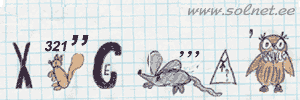 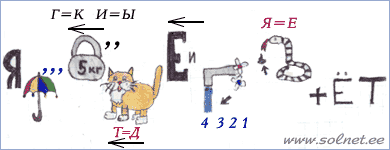                   Язык до Киева доведет.                            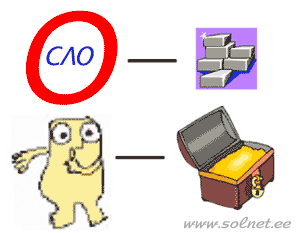 Слово- серебро, молчание- золото.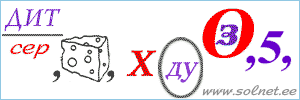 На сердитых воду возят.Муниципальное  общеобразовательное учреждение«Средняя общеобразовательная школа №12»х.АлтуховБлагодарненского городского округаСтавропольского краяПроведено в рамках недели технологии1.  Платье.11.  Колбаса.2.  Брошь.12.  Зелёный лук.3.  Карманный платок в карман.13. Носовой платок.4.  Вареная курица.14.  Ваза.5.  Мыло.15.  Зонтик.  6.  Орехи.16.  Цветы.7.  Скрипка17.  Пирожное.8.  Машина "Жигули".18.  Кукла – голыш.9.  Кот.19.  Горчица.10.  Шляпа.20.  Книга.1.  Выглажу утюгом.11.  Поджарю её и съем.2.  Прикреплю на грудь.12.  Положу в окрошку.3.  Оболью духами и положу в карман.13.  Вытру нос.4.  Разорву на части и съем.14. Поставлю на стол, и буду любоваться5.  Захвачу с собой в баню.15.  Прикроюсь от дождя.6.  Разгрызу и съем.16.  Буду нюхать.7.  Буду на ней играть.17.  Полакомлюсь.8.  Сяду и поеду.18.  Вымою и положу спать.9.  Возьму на руки, и буду гладить.19.  Намажу на хлеб.10.  Надену на голову.20.  Открою, и буду читать.прелка  шабекветодианшлесроралуекугьхнедхлаьфиребевышкроисичемгтвулклектнаажаооккоскшитлавозаакнанКонкурскомандакомандаПриветствиеРазминкаРебусПословицы и поговоркиСловечкиВерю – не верюЛучшая вязальщицаЭрудитИтого:ЛичнаягигиенаВышиваниеПитаниеМатериаловедениеОбработка ткани10101010102020202020303030303040404040405050505050